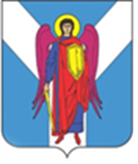 ДУМА ШПАКОВСКОГО МУНИЦИПАЛЬНОГО ОКРУГА СТАВРОПОЛЬСКОГО КРАЯ ПЕРВОГО СОЗЫВАРЕШЕНИЕО безвозмездной передаче имущества из муниципальной собственности Шпаковского муниципального округа Ставропольского края 
в государственную собственность Ставропольского краяВ соответствии с Федеральным законом от 06 октября 2003 г. 
№ 131-ФЗ «Об общих принципах организации местного самоуправления 
в Российской Федерации», Законом Ставропольского края от 20.12.2018 
№ 113-кз «О перераспределении полномочий по решению отдельных вопросов местного значения между органами местного самоуправления муниципальных образований Ставропольского края и органами государственной власти Ставропольского края и органами государственной власти Ставропольского края», постановлением Правительства Российской Федерации от 13.06.2006 № 374 «О перечнях документов, необходимых для принятия решения о передаче имущества из федеральной собственности 
в собственность субъекта Российской Федерации или муниципальную собственность, из собственности субъекта Российской Федерации 
в федеральную собственность или муниципальную собственность, 
из муниципальной собственности в федеральную собственность 
или собственность субъекта Российской Федерации» Дума Шпаковского муниципального округа Ставропольского края РЕШИЛА: 1. Утвердить прилагаемый перечень имущества, безвозмездно передаваемого из муниципальной собственности Шпаковского муниципального округа Ставропольского края в государственную собственность Ставропольского края. 2. Настоящее решение вступает в силу со дня его принятия. Председатель ДумыШпаковского муниципальногоокруга Ставропольского края					                  С.В.Печкуров27 декабря 2023 г. г. Михайловск№ 533